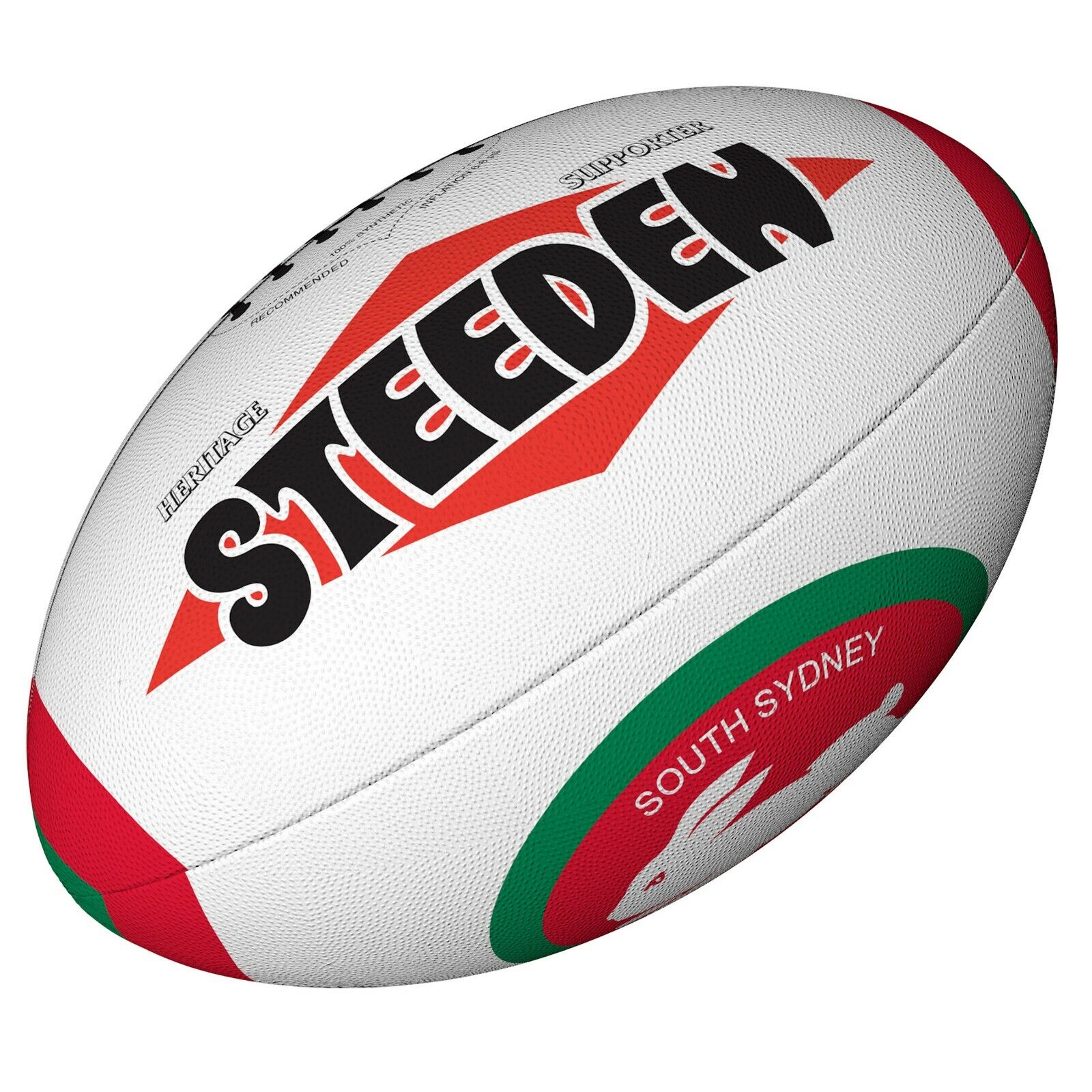 In this unit, you will be able to:Topic 1: NRL Team NamesSay the names of the 17 NRL teams in IndonesianRecognize the differences between Indonesian & English word order when using adjectives Use adjectives in the correct word order in IndonesianWrite a sentence in Indonesian saying which NRL team is your favouriteTopic 2: Likes & DislikesSay which NRL teams you like, really like or dislike in IndonesianAsk & answer simple questions about likes & dislikes in IndonesianUse the question word “Apakah” when asking Yes/No questions in IndonesianHave a simple conversation in Indonesian regarding likes & dislikesWrite a sentence in Indonesian about what teams other people like/dislikeTopic 3: ColoursSay a range of different colours in IndonesianUse the adjectives “tua/muda” to describe light & dark coloursUse correct word order when using adjectives in Indonesian  Write a sentence in Indonesian about what colours your favourite team wearsTopic 4: NumbersSay a range of 1, 2 & 3 digit numbers in IndonesianRecognize word patterns to say different numbers in IndonesianTopic 5: International Popularity of Rugby League Recognize that Rugby League football is played in around 70 countries and is recognised as the national sport in some of these countries.  Record statistical sporting data and complete competition tables for the recently completed 2022 Rugby League World Cup conducted in England.Learn to say the names of different countries where Rugby League is played in Indonesian Topic 6: Establishing a Rugby League presence in IndonesiaCreate a logo for the Indonesian National Rugby League. Complete information of some imaginary teams that could form the foundation of a new Rugby League competition in Indonesia.Design a logo and club jersey for one of these imaginary clubs.Regu/Tim Futbal Rugby League (NRL Teams)Topic: Adjective Word Order in IndonesianActivity 1Write the NRL team name in Indonesian under each NRL team logo.Answer this question:Regu/Tim favorit kamu apa?(What is your favourite team’s name?)Regu/Tim favorit saya adalah ………………………………………………………………………………INDONESIAN WORD ORDER ALERT!!!!***What have you noticed about Indonesian word order compared to English when using adjectives (describing words)? Provide an example in your answer.………………………………………………………………………………………………………………………………………..……………………………………………………………………………………………………………………………………….……………………………………………………………………………………………………………………………………….Topic: Likes & DislikesKamu suka tim apa? (What teams do you like?)Activity 1Tick the correct box in the table according to how much you like or dislike the following NRL teams:Activity 2
Now ask some different people in the class whether they like or dislike the 18 NRL teams.**Write the name of each person you ask in the appropriate box for each team according to how much they like/dislike the teams.Activity 3Write 2 sentences about which NRL teams other people in your class like/don’t like.Example:  John suka regu Kelinci Sydney Sleatan dan regu Belut Parramatta, tetapi dia tidak suka regu Badai Melbourne.Topic: Warna-Warna (Colours)Regu/Tim kamu memakai warna apa? (What colours does your team wear?)Activity 1Write the team name and the colours of the NRL team jersey in Indonesian.  **Kaos = jerseyActivity 2Write a sentence in Indonesian about what colours your favourite team wears.Example:   Regu/Tim favorit saya memakai kaos berwarna merah, putih dan biru.………………………………………………………………………………………………………………………………………………………………………………………………………..Topic: Nomer (Numbers)Activity 1Here is the NRL ladder at the end of the 2022 season.Fill in the table below with the total points each team finished with in Indonesian numbers. The first two have been done for you.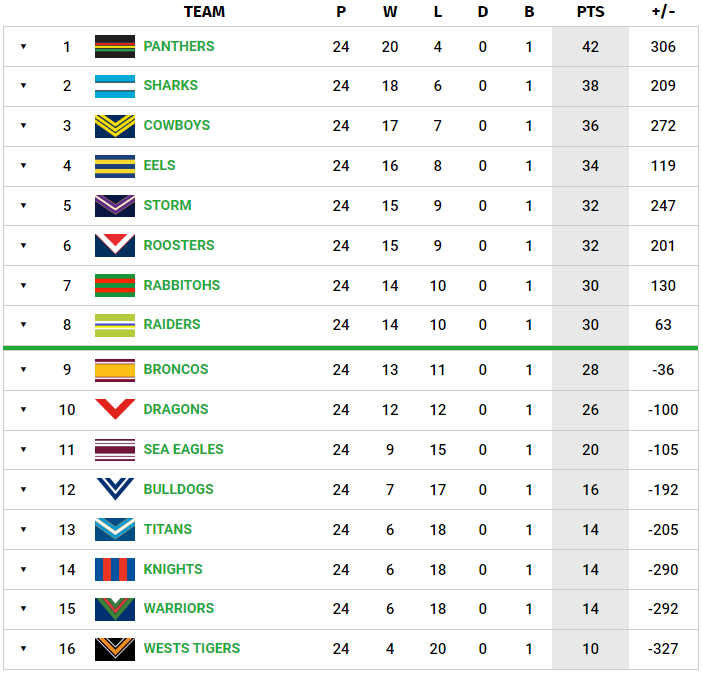 Activity 2Look at the top 8 teams.Write their points difference in Indonesian numbers. The first one has been done for you.Topic: International Popularity of Rugby League:  Rugby league is played in over 70 nations throughout the world. Four countries – Australia, England, France, and New Zealand, – have teams that play at a professional level, while the rest are semi-professional, mainly in Papua New Guinea and Wales, or amateur. 45 national teams are ranked by the RLIF and a further 32 are officially recognized and unranked. The strongest rugby league nations are Australia, England, New Zealand, Samoa and Tonga. Two countries, Papua New Guinea and Cook Islands, have Rugby league as their national sport. The 2022 Men’s Rugby League World Cup, made up of 16 competing nations, was hosted by England during October and November 2022. Some NRL players who would have been eligible to play for Australia, decided instead to play for their country of heritage. Players from NRL squads featured in 13 of the 16 squads taking part in the men's Rugby League World Cup, with 155 players from the Telstra Premiership being involved and all 16 NRL clubs represented. Below are the 16 teams involved in the Group Stage of the tournament.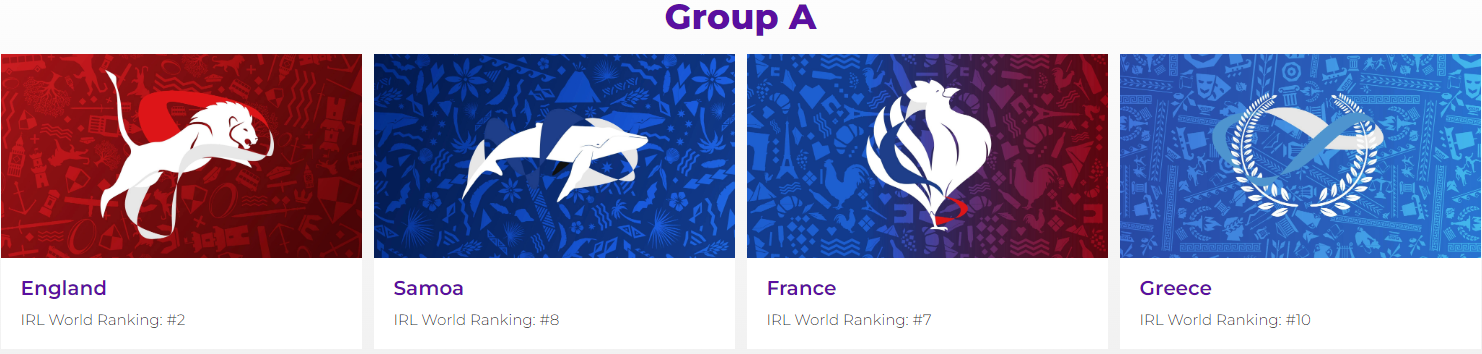 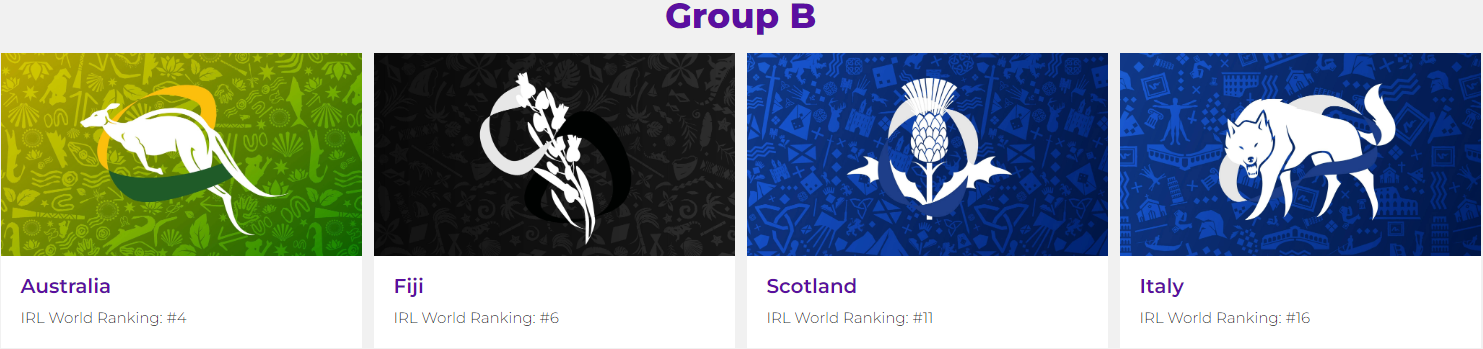 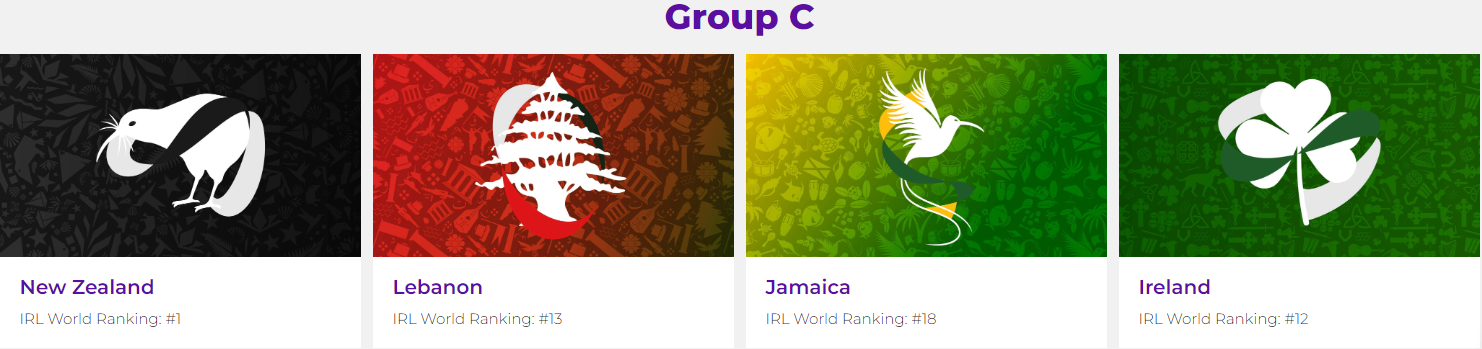 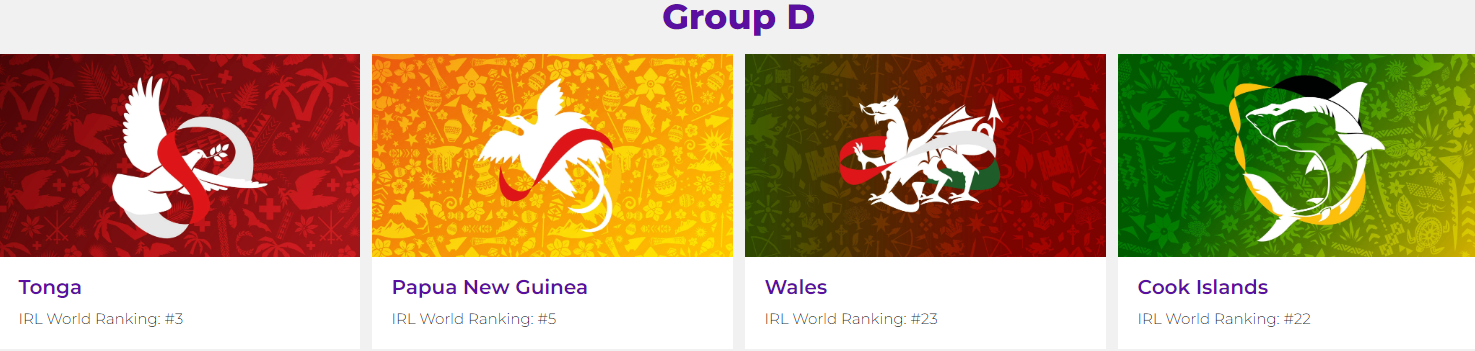 Activity 1Select one country from each group and identify the country, team name and team colours in Indonesian. For example: Australia – Kanguru Australia – Hijau dan Emas.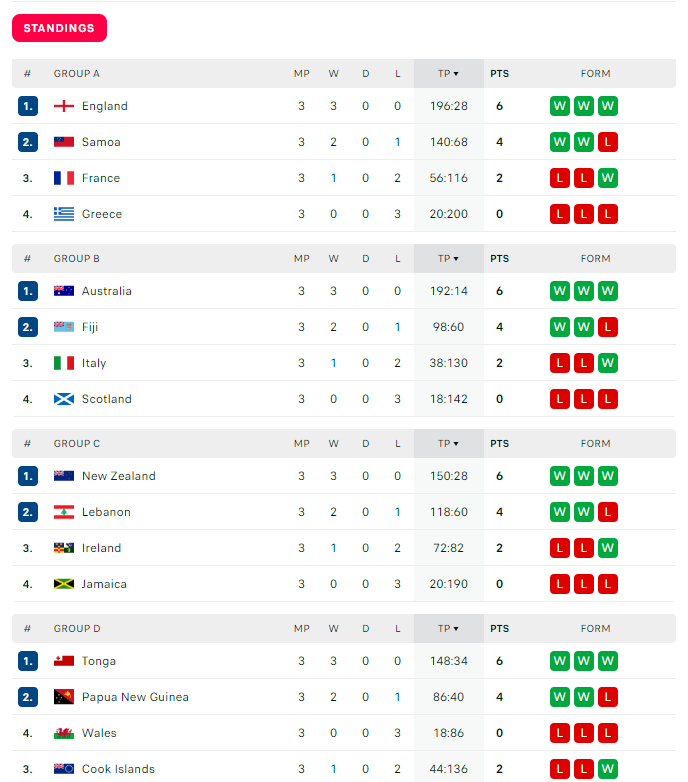 Activity 2After the Group Stage of the tournament, record the points scored for (poin dicetak) and points scored against (poin kebobolan) in descending order from the top-scoring nation to the least scoring nation in words in Indonesian. The countries in the table have been named in Indonesian. If you are not sure of the name look it up using Google Translate.The first one has been done for you. 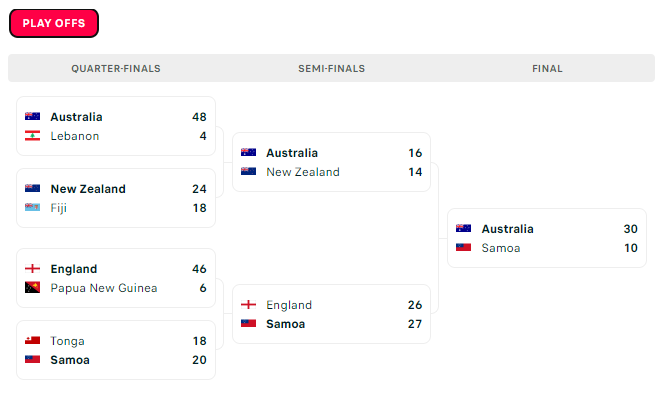 Activity 3After the Play-Off Stage of the tournament, record the points scored for (poin dicetak) and points scored against (poin kebobolan) in descending order from the top-scoring nation to the least scoring nation in words in Indonesian. The first one has been done for you. Activity 4International Rugby League ResearchGo to this website (or any other you can find) https://www.intrl.sport/ and answer these questions:What are the ten countries in the Asia Pacific Region that play Rugby League?Write the names of these counties in Indonesian using Google Translate if needed.…………………………………………………………………………………………….…………………………………………………………………………………………….…………………………………………………………………………………………….From your knowledge of Indonesian people and their culture, why do you think Rugby League has not gained a foothold in Indonesia?…………………………………………………………………………………………….…………………………………………………………………………………………….What are the nine countries in the Americas that play Rugby League? Write the names of these counties in Indonesian using Google Translate if needed.…………………………………………………………………………………………….…………………………………………………………………………………………….…………………………………………………………………………………………….What are the twenty-eight countries in Europe that play Rugby League? Write the names of these counties in Indonesian using Google Translate if needed.…………………………………………………………………………………………….…………………………………………………………………………………………….…………………………………………………………………………………………….…………………………………………………………………………………………….…………………………………………………………………………………………….…………………………………………………………………………………………….What are the fourteen countries in the Middle East and Africa that play Rugby League? Write the names of these counties in Indonesian using Google Translate if needed.…………………………………………………………………………………………….…………………………………………………………………………………………….…………………………………………………………………………………………….…………………………………………………………………………………………….What are the current Top Ten ranked Rugby League Nations? Complete the table belowin Indonesian using Google Translate if needed. The first one has been done for you.Topic: Establishing Rugby League in IndonesiaBelow are the logos of some of the Rugby League playing nations:Task 1 – Use your knowledge of Indonesian culture to design a logo for a yet-to-be-established Indonesian National Rugby League (INRL) Some of the national imagesor icons below might give you some Inspiration.Make sure you meet the following criteria:Must have the words “Indonesia NRL”Must represent Indonesia as a country, e.g. use Indonesian icons in the design to make it unique to IndonesiaMust stand out as INDONESIA NRL!Draw your FINAL design in the box below.Task 2 – Imagine the Rugby League clubs throughout Australia have been provided with funding from the Australian Rugby League (ARL) to help set up teams throughoutthe Indonesian archipelago so all the major cities and islands are represented. Complete this table with information about the potential teams in the INRLI:Task 3 – Select one of the clubs from the list above and create the club logo and design the team jersey for the club in the boxes provided below. Don’t forget to include the logo of the club’s major sponsor on your jersey. Think of some popular Indonesian brands as potential sponsors or select one from the list below:A sample team logo has been provided below:Kelinci Sydney Selatan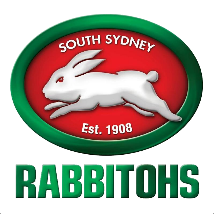 Ayam Jantan Sydney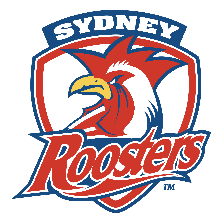 Belut Parramatta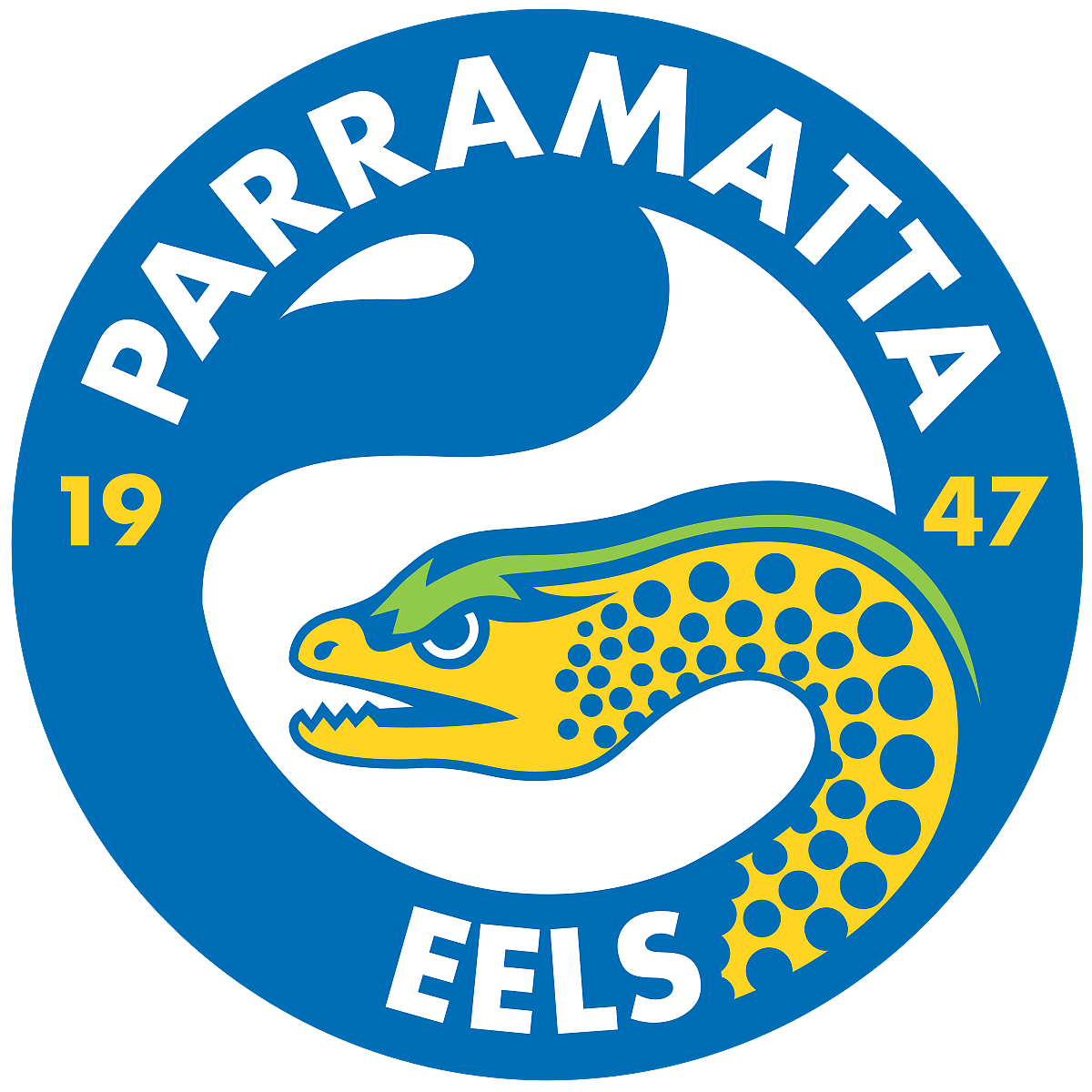 Badai Melbourne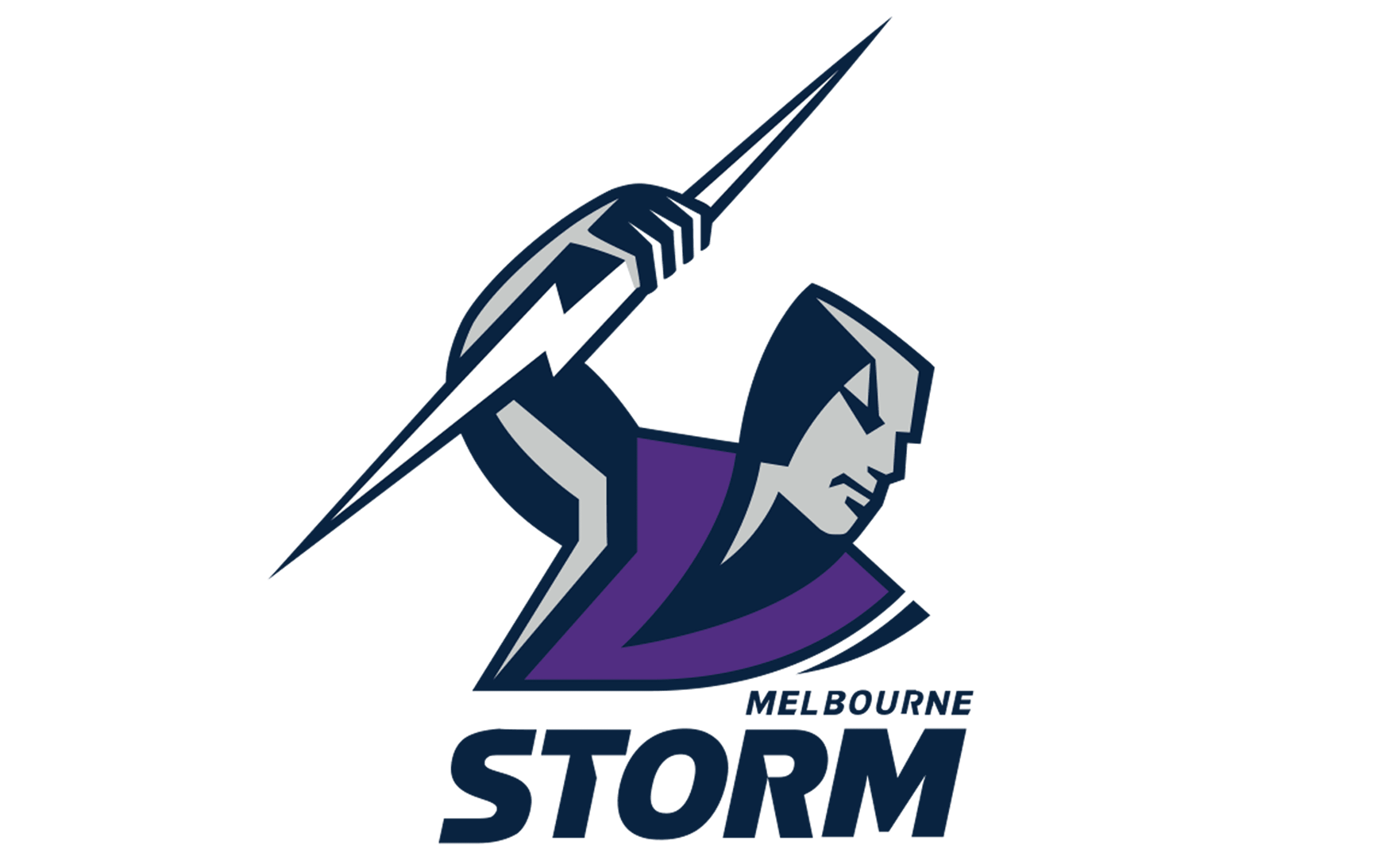 Burung Elang Laut Manly-Warringah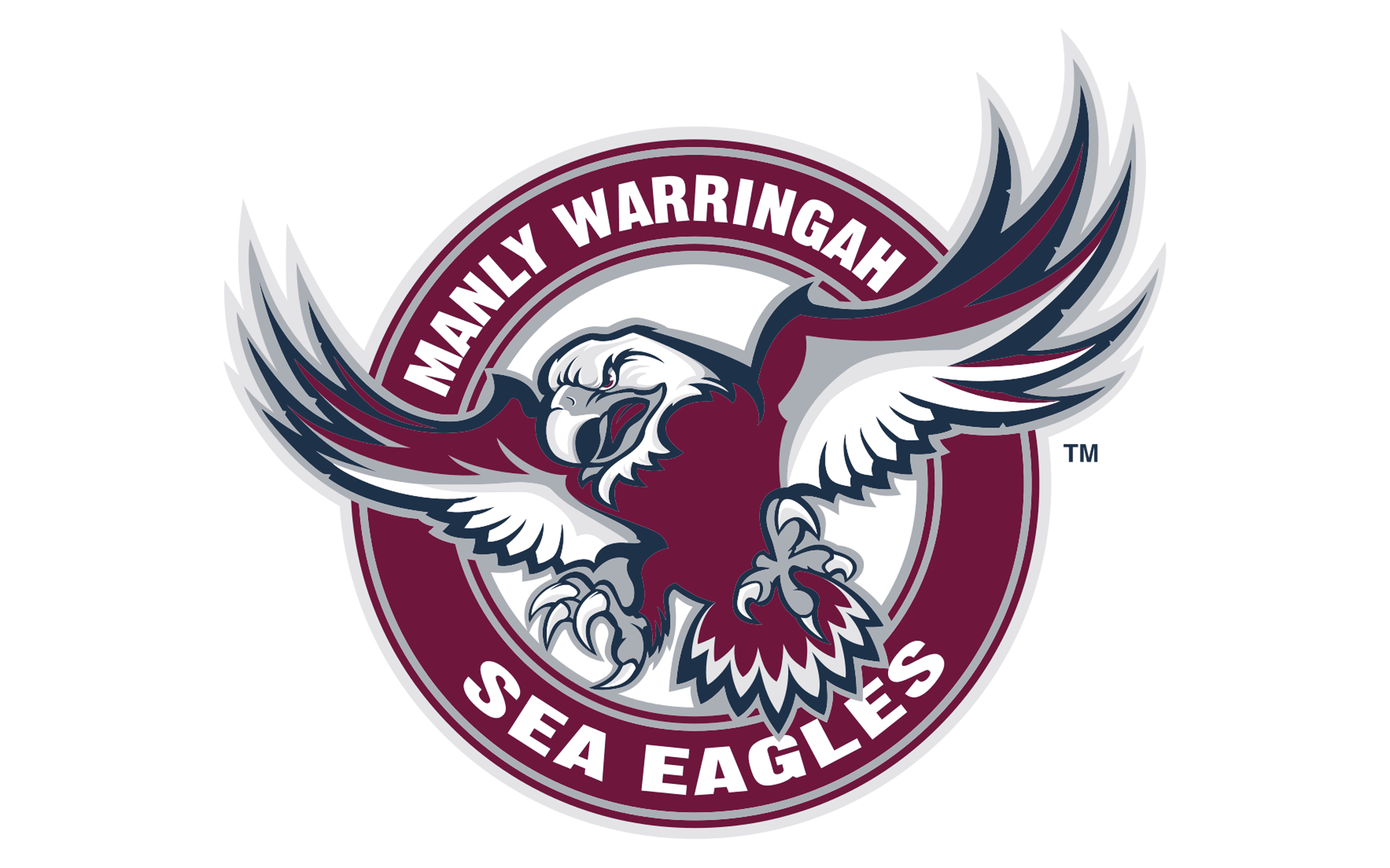 Harimau Sydney Barat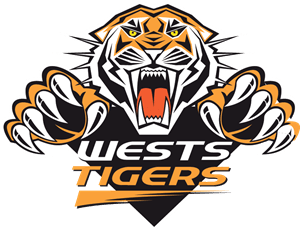 Kuda Bronco Brisbane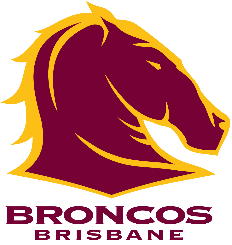 Raksasa Titan Pantai Emas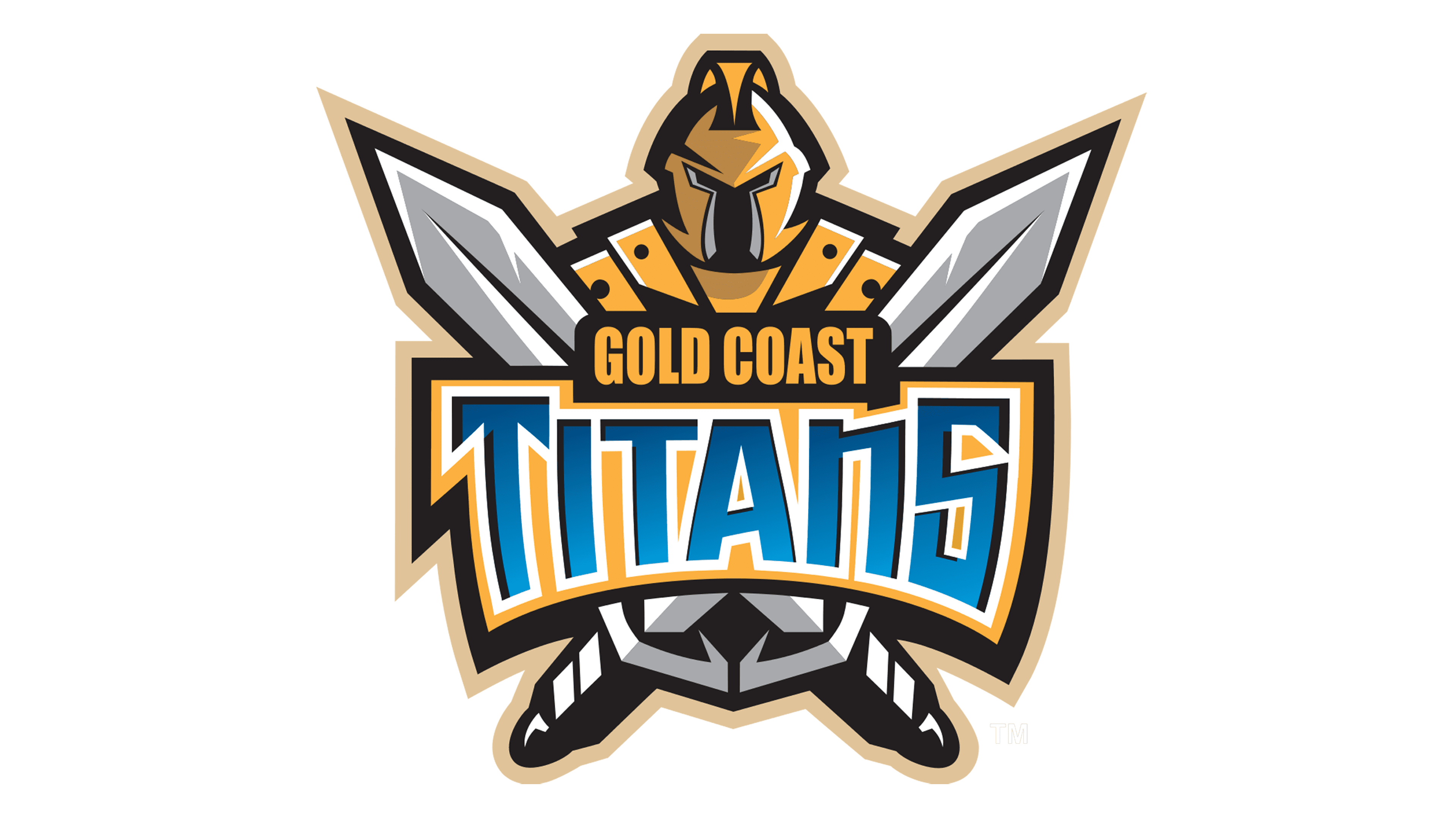 Harimau Kumbang Penrith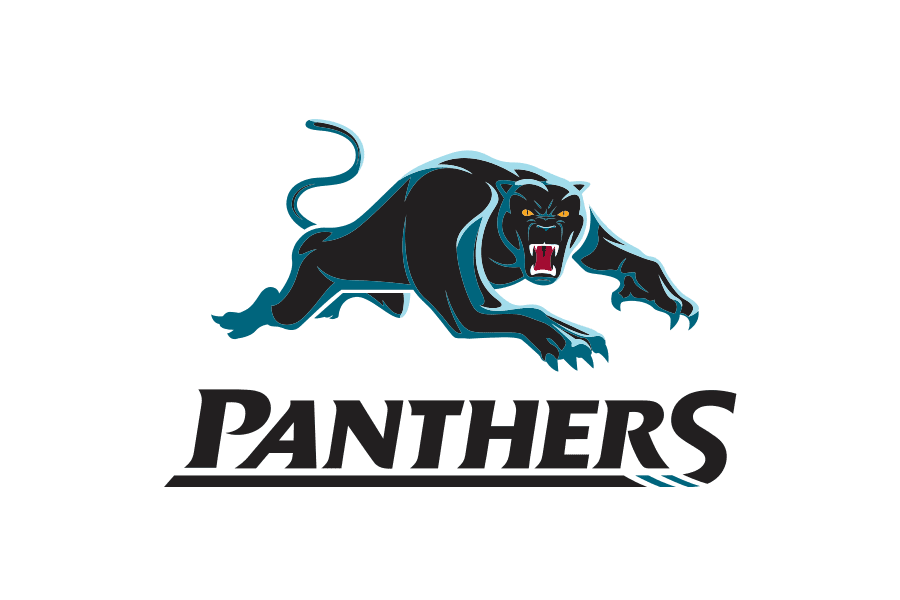 Penjarah Canberra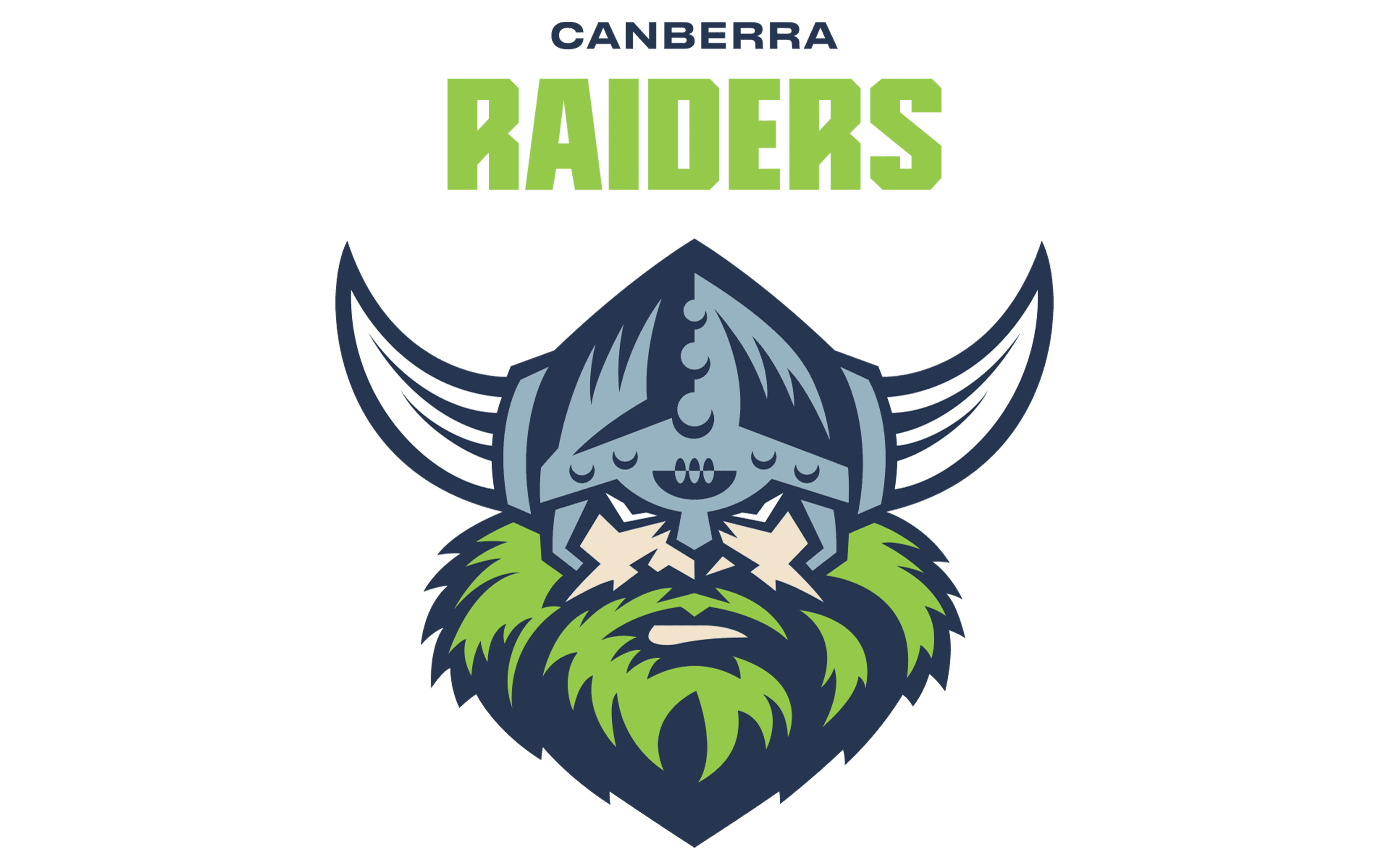 Ikan Hiu Cronulla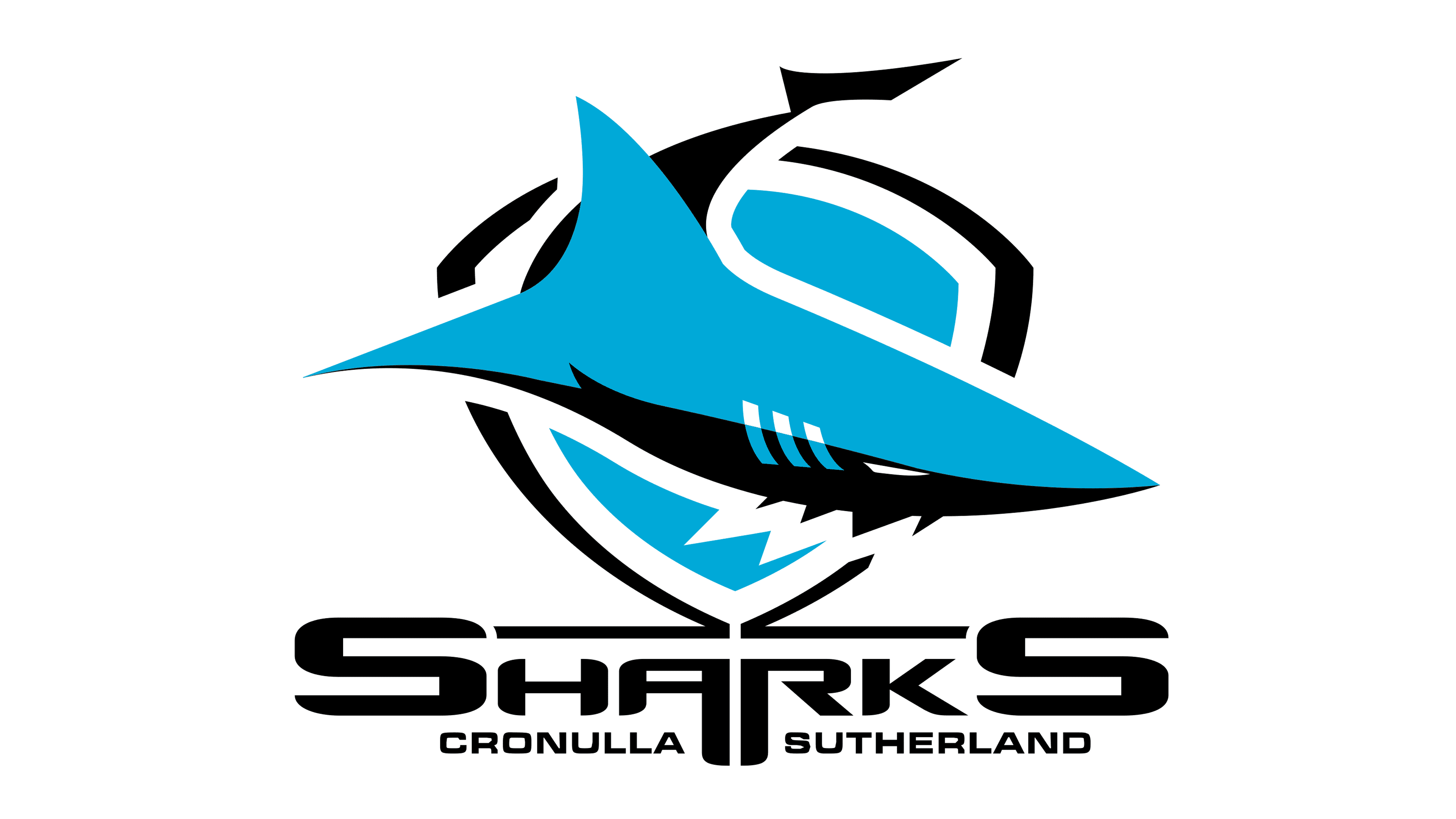 Koboi Queensland Utara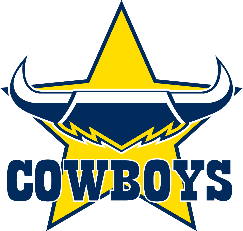 Lumba-Lumba Redcliffe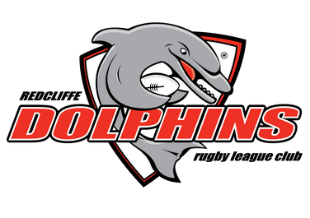 Prajurit Selandia Baru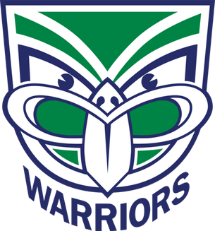 Kesatria Newcastle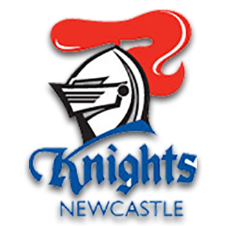 Anjing Buldog Canterbury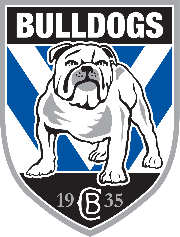 Naga St. George-Illawarra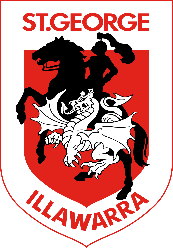 …………………………………………………………………………………………………………………………………………………………………………………………………………………………………………………………………………………………………………………………………………………………………………………………………………………………………………………………………………………………………………………………………………………………………………………………………………………………………………………………………………………………………………………………………………………………………………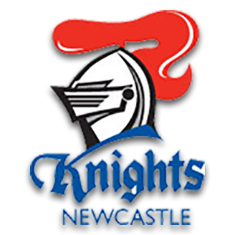 ………………………………………………………………………………………………………………………………………………………………Regu/Tim NRLPaling sukaSuka sekaliSuka sedikitTidak SukaKelinci Sydney SelatanAyam Jantan SydneyBelut ParramattaBadai MelbourneBurung Elang Laut Manly-WarringahHarimau Sydney BaratKuda Bronco BrisbaneRaksasa Titan Pantai EmasHarimau Kumbang PenrithPenjarah CanberraIkan Hiu CronullaKoboi Queensland UtaraLumba-Lumba RedcliffePrajurit Selandia BaruKesatria NewcastleAnjing Buldog CanterburyNaga St. George- Illawarrawarnacolourtuadarkmudalightbirubluebiru tuadark bluebiru mudalight bluejinggaorangecoklatbrownputihwhiteungupurplekuningyellowmerahredmerah mudapinkhitamblackhijaugreenabu-abugreyKaosNama TimWarna-Warna Kaos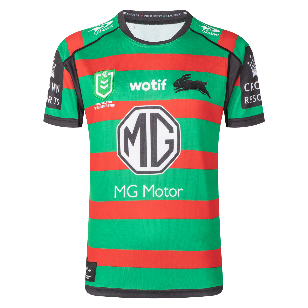 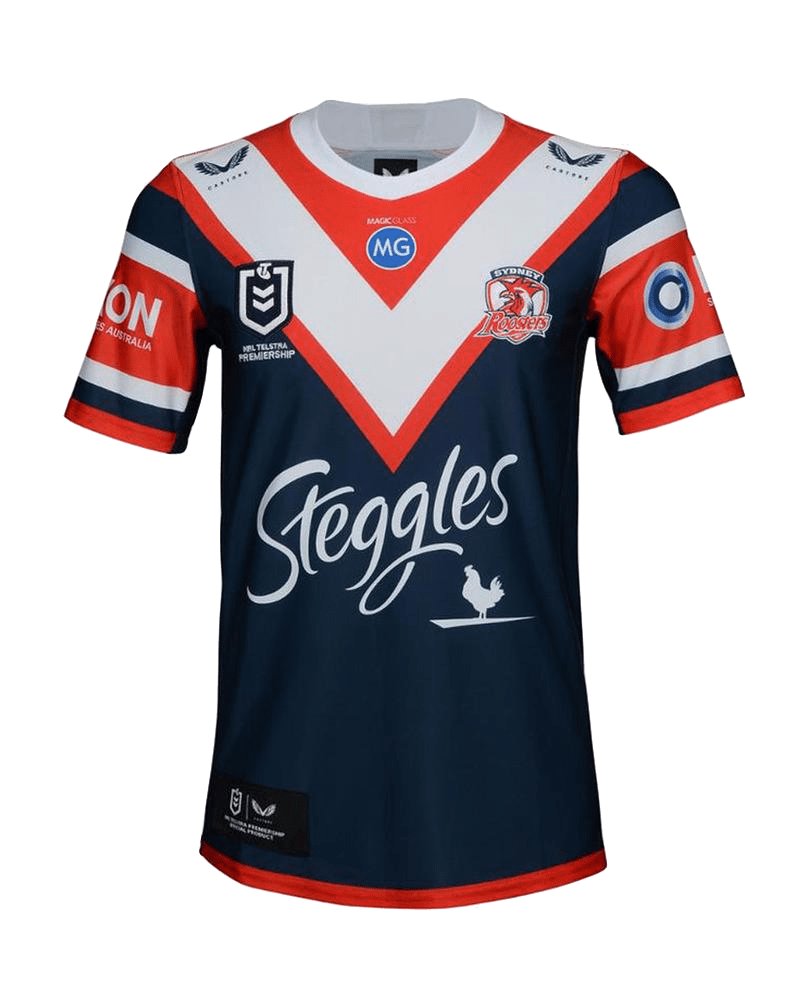 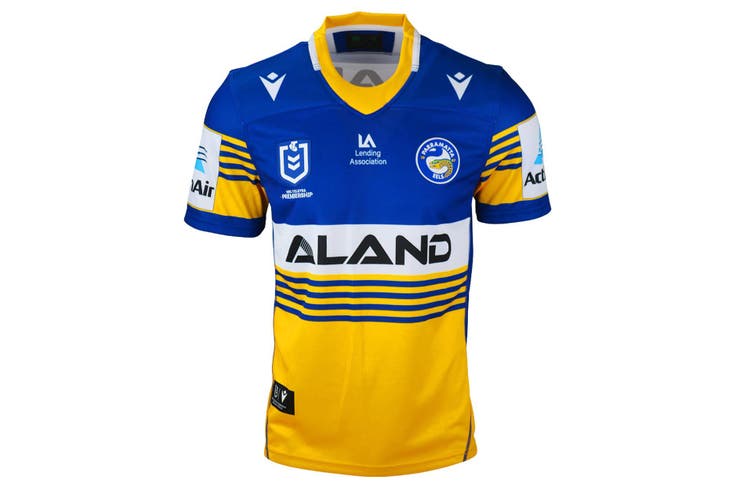 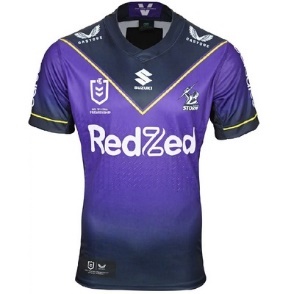 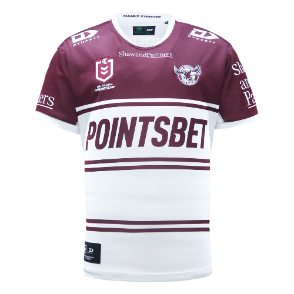 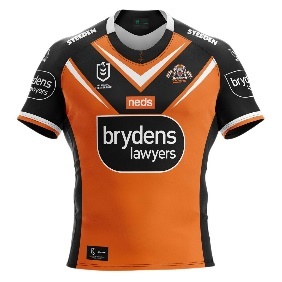 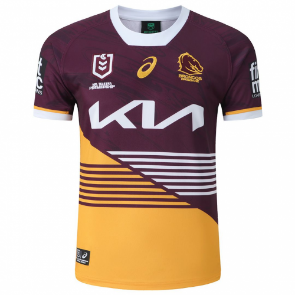 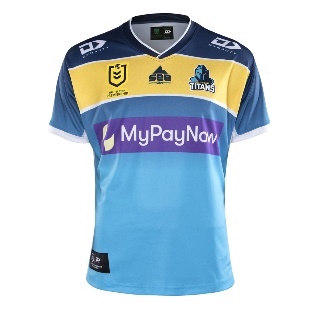 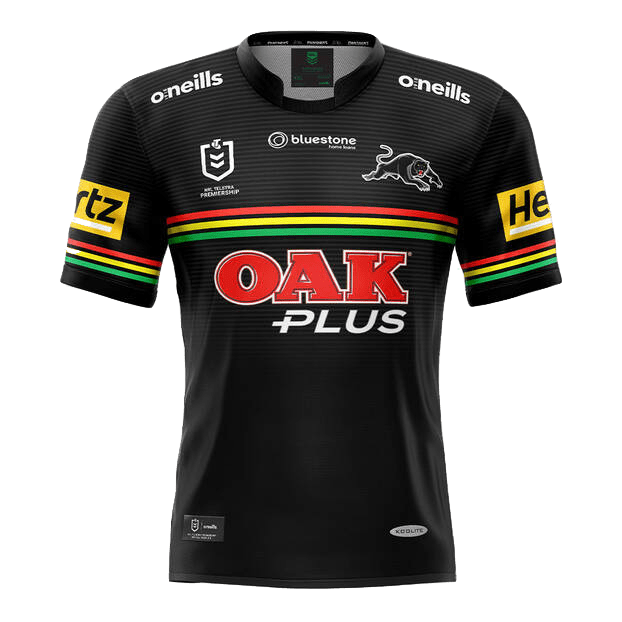 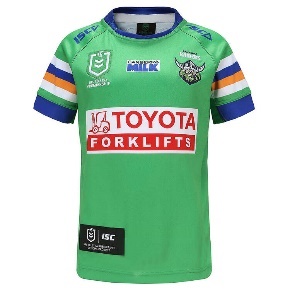 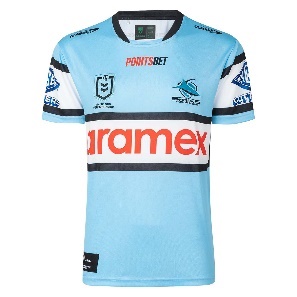 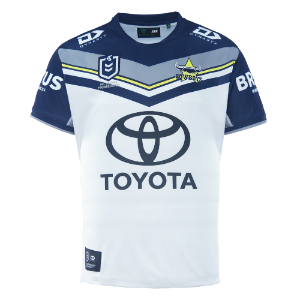 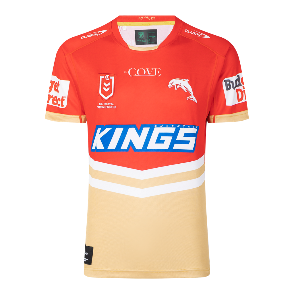 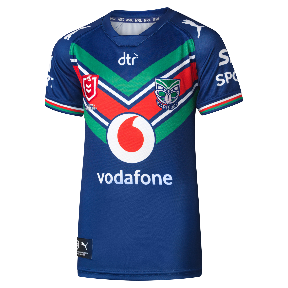 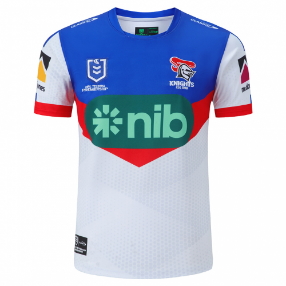 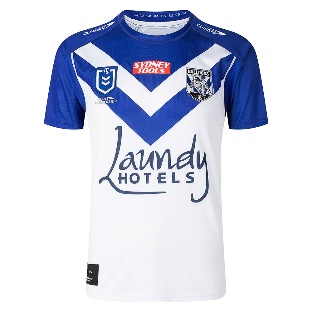 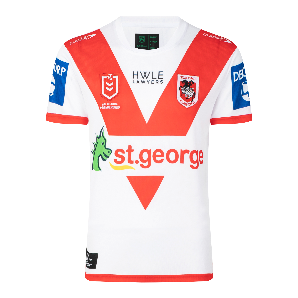 satu1dua2tiga3empat4lima5enam6tujuh7delapan8sembilan9sepuluh10belasword for all teen numberssebelas11duabelas12tigabelas13puluhword for all tens numbersduapuluh20duapuluh lima25ratusword for all hundred numbersseratus100dua ratus200ribuword for all thousand numbersseribu1000dua ribu2000KlasemenRegu/TimPoinPertamaHarimau Kumbang Penrithempatpuluh dua(42)KeduaIkan Hiu Cronullatiga puluh delapan  (38)KlasemenRegu/TimPerbedaan PoinPertamaHarimau Kumbang Penrithtiga ratus enam  (306)KeduaKetigaKeempatKelimaKeenamKetujuhKedelapanGrupNegaraNama Tim NasionalWarna Kaos Tim NasionalGrup AGrup BGrup CGrup DNegaraPoin DicetakPoin KebobolanInggrisseratus sembilanpuluh enamduapuluh delapanAustraliaSelandia BaruTongaSamoaLebanonFijiPapua NuginiIrlandiaPerancisKepulauan CookItaliaJamaikaYunaniWalesSkotlandiaNegaraPoin DicetakPoin KebobolanAustraliasembilanpuluh empatduapuluh delapanInggrisSamoaSelandia BaruTongaFijiPapua NuginiLebanonNomor PeringkatNama NegaraPertamaAustraliaKeduaKetigaKeempatKelimaKeenamKetujuhKedelapanKesembilanKesepuluh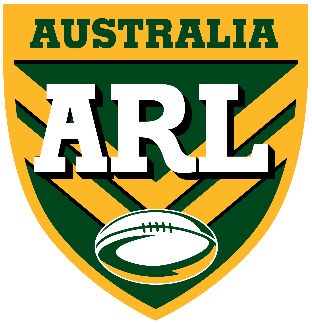 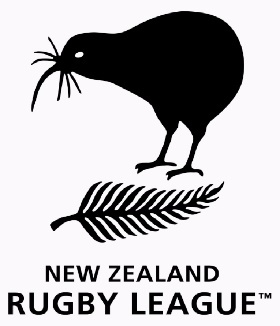 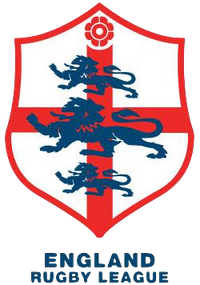 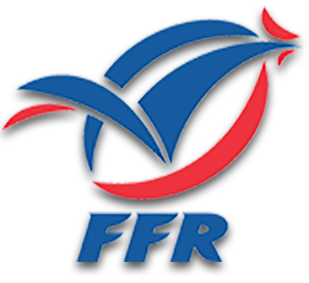 AustraliaSelandia BaruInggrisPerancis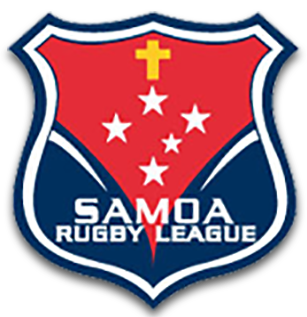 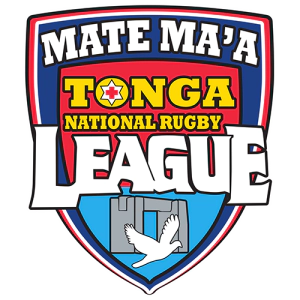 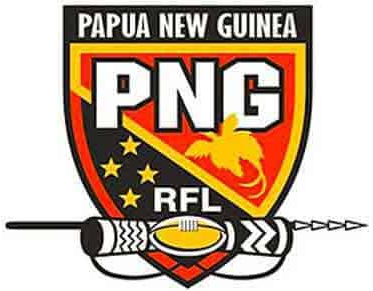 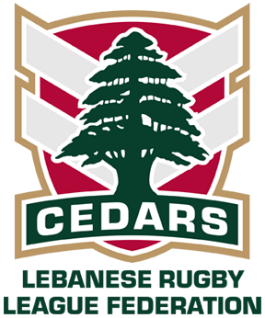 SamoaTongaPapua NuginiLebanon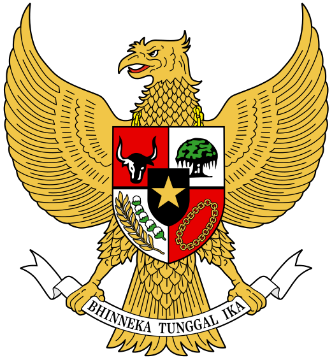 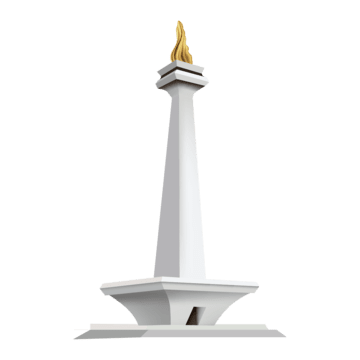 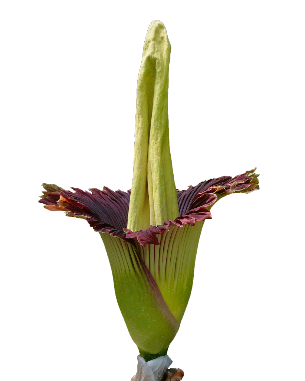 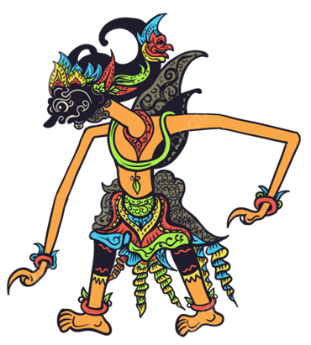 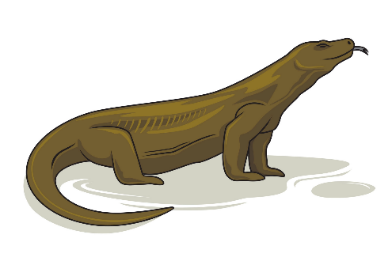 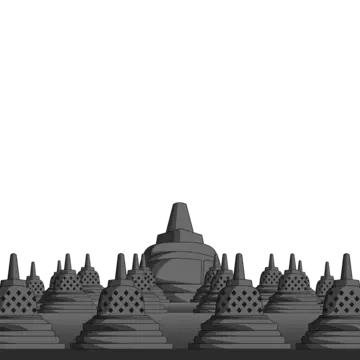 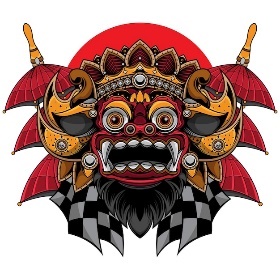 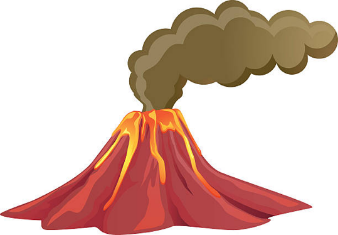 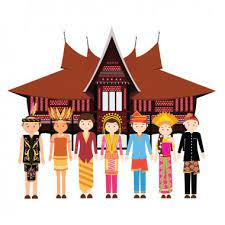 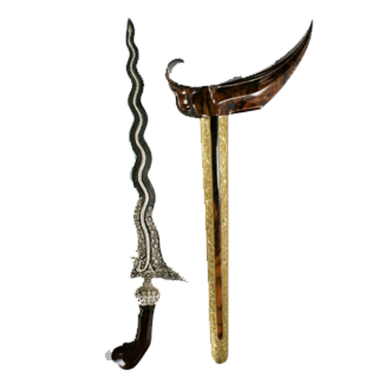 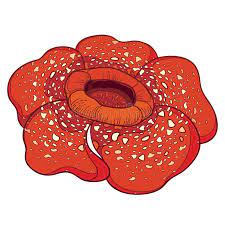 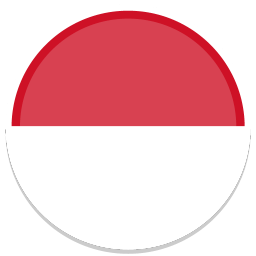 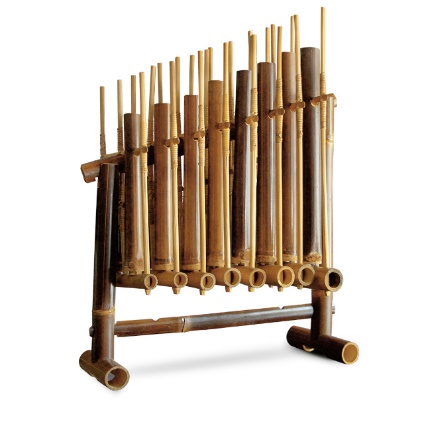 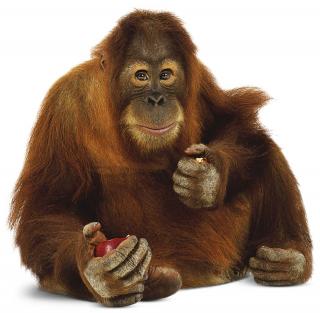 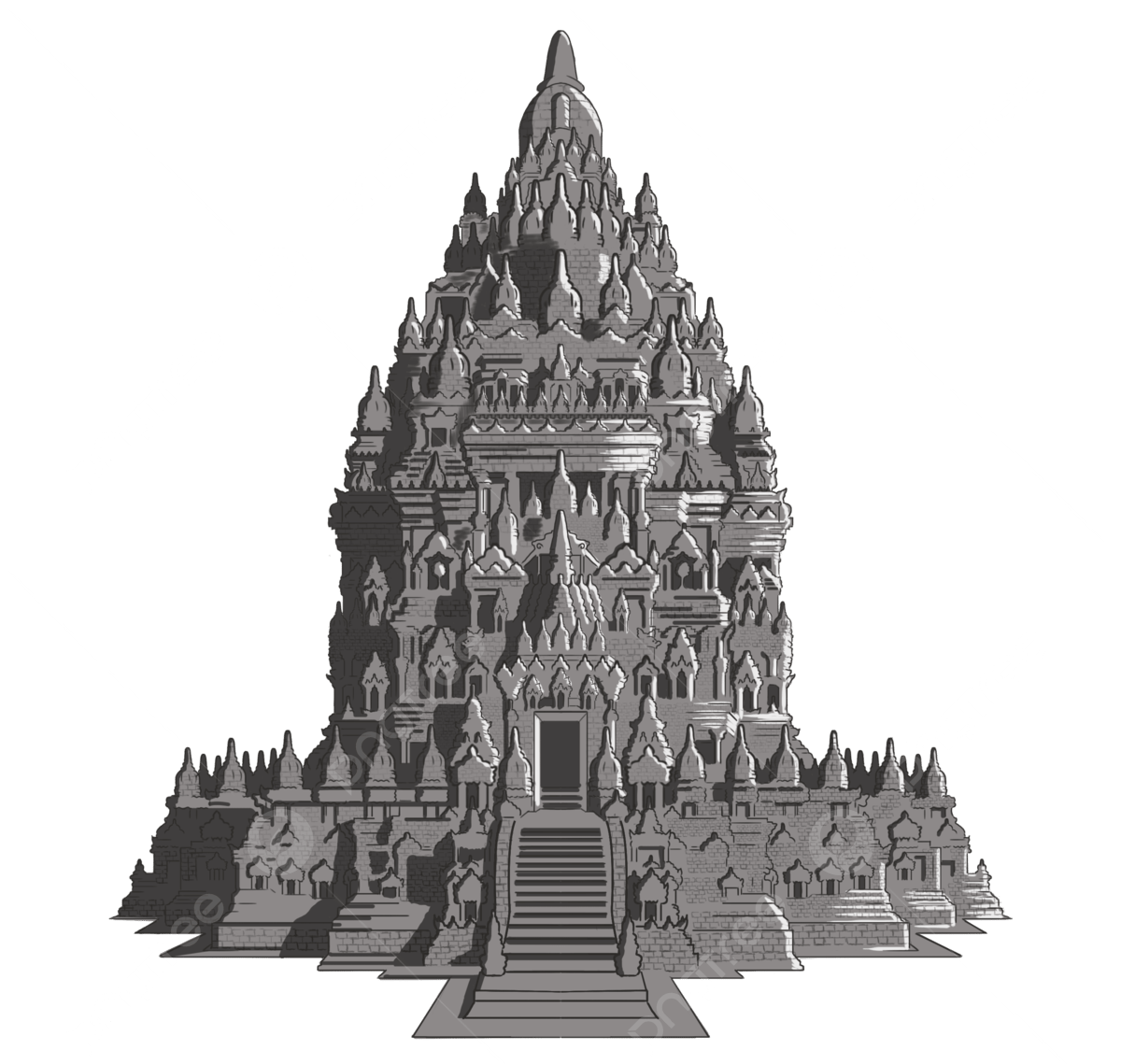 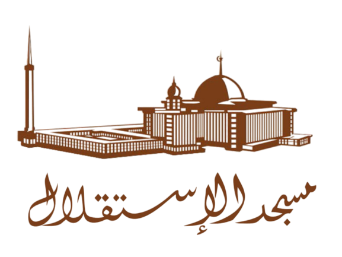 Team Namein EnglishTeam Namein IndonesianTeam ColoursFrom Which CityFrom Which IslandJakartaJetsSurabaya SharksBandungBearsBekasiBulldogsSemarangStarsMedanMandrillsBali BroncosLombokLionsKalimantanKingsPontianakPeacocksSulawesiSultansManadoMagpiesSumatraStormPapuaPirates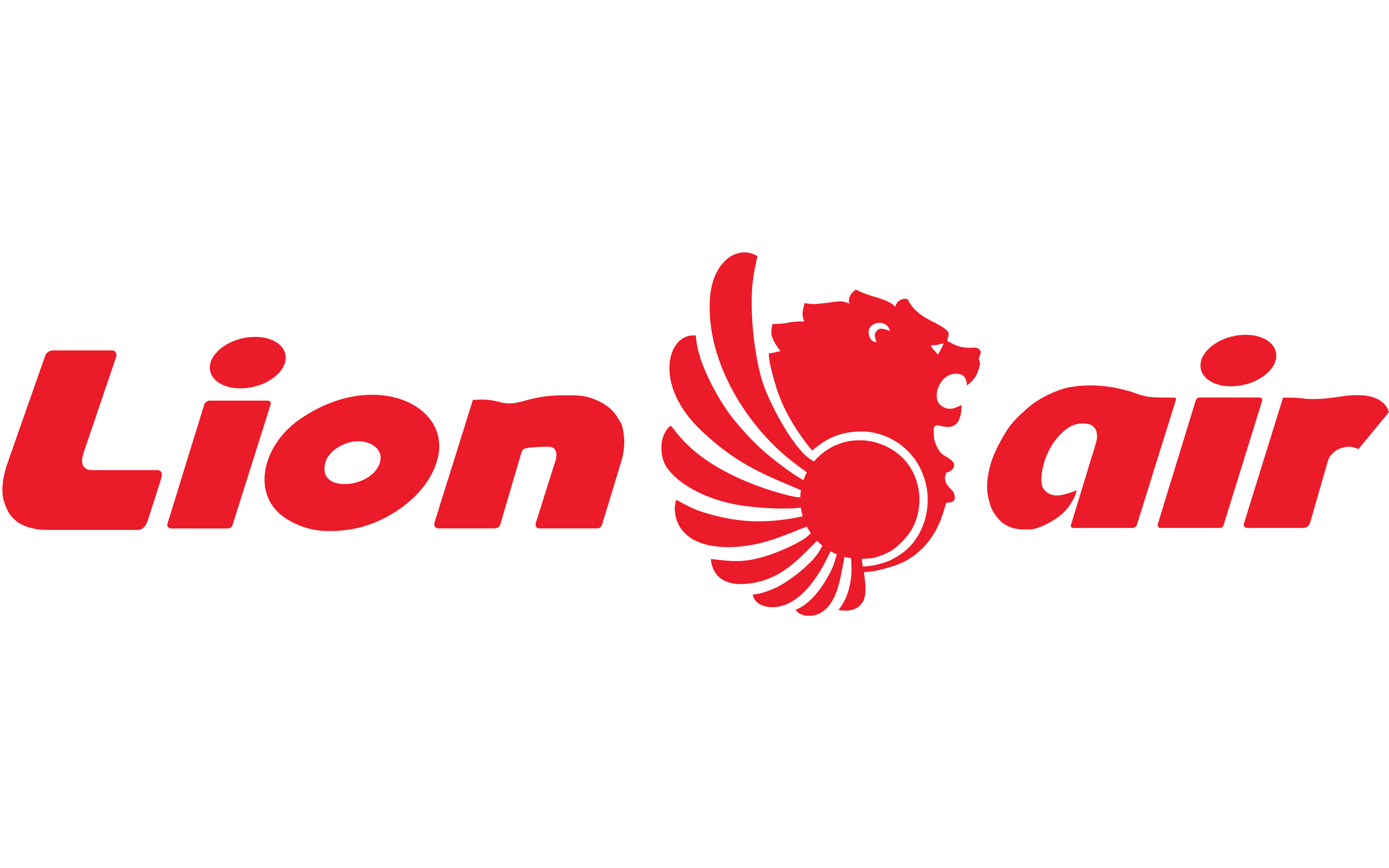 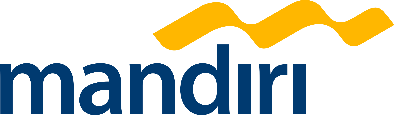 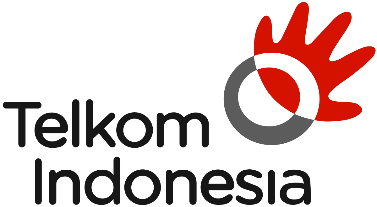 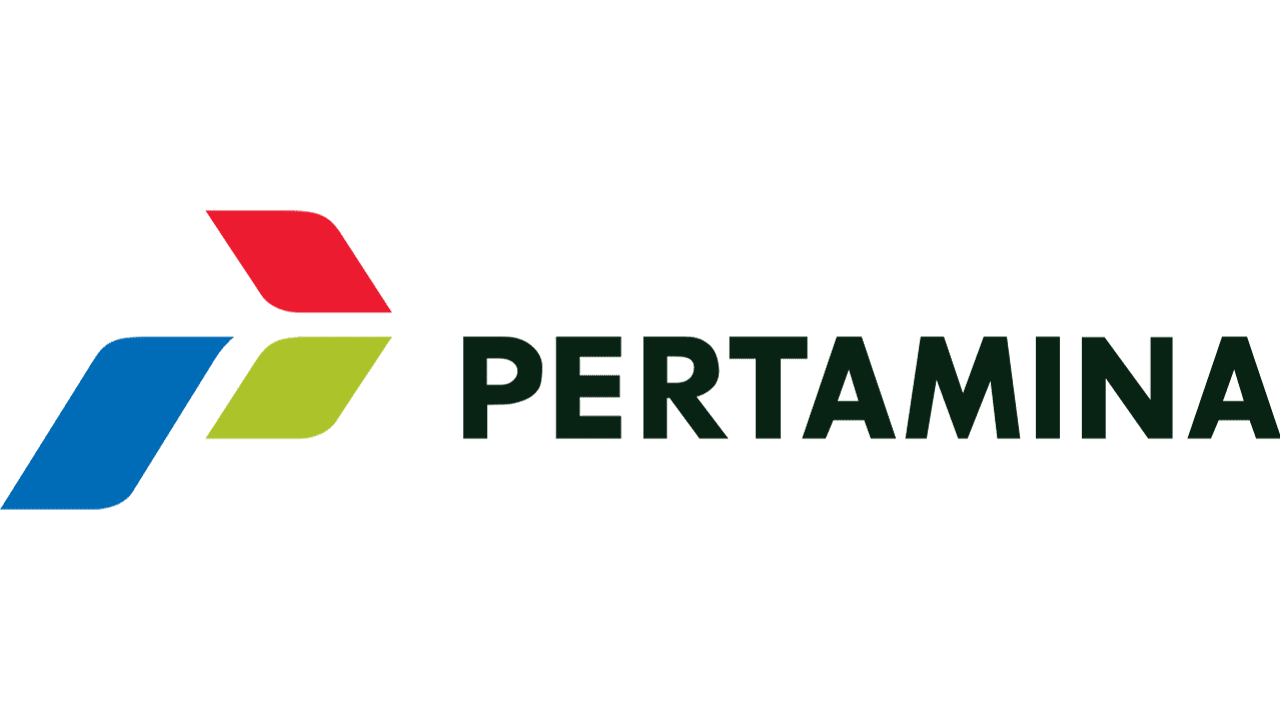 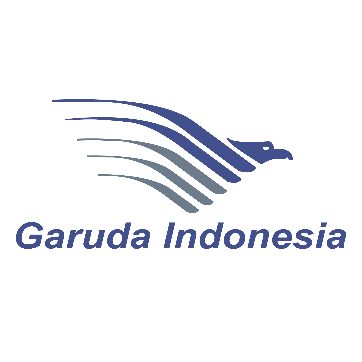 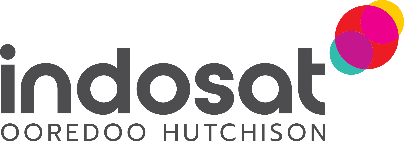 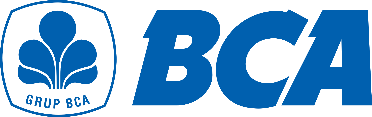 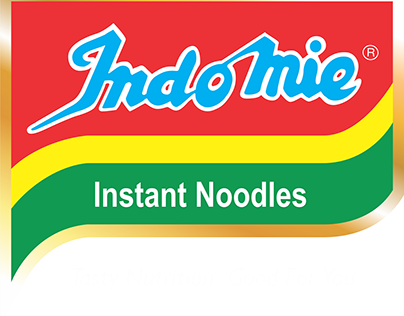 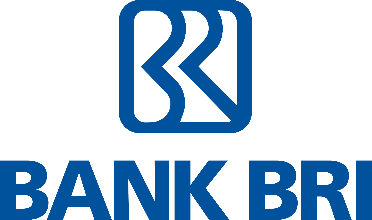 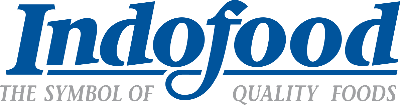 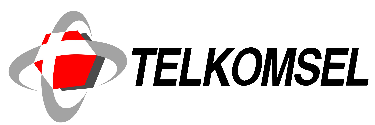 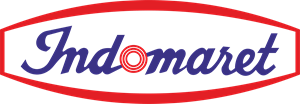 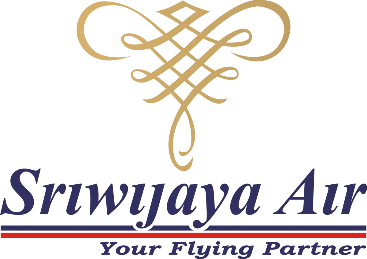 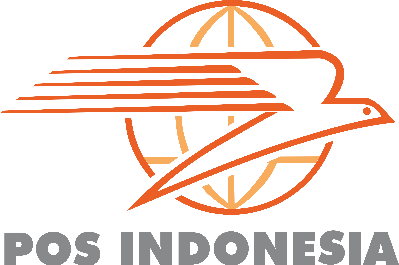 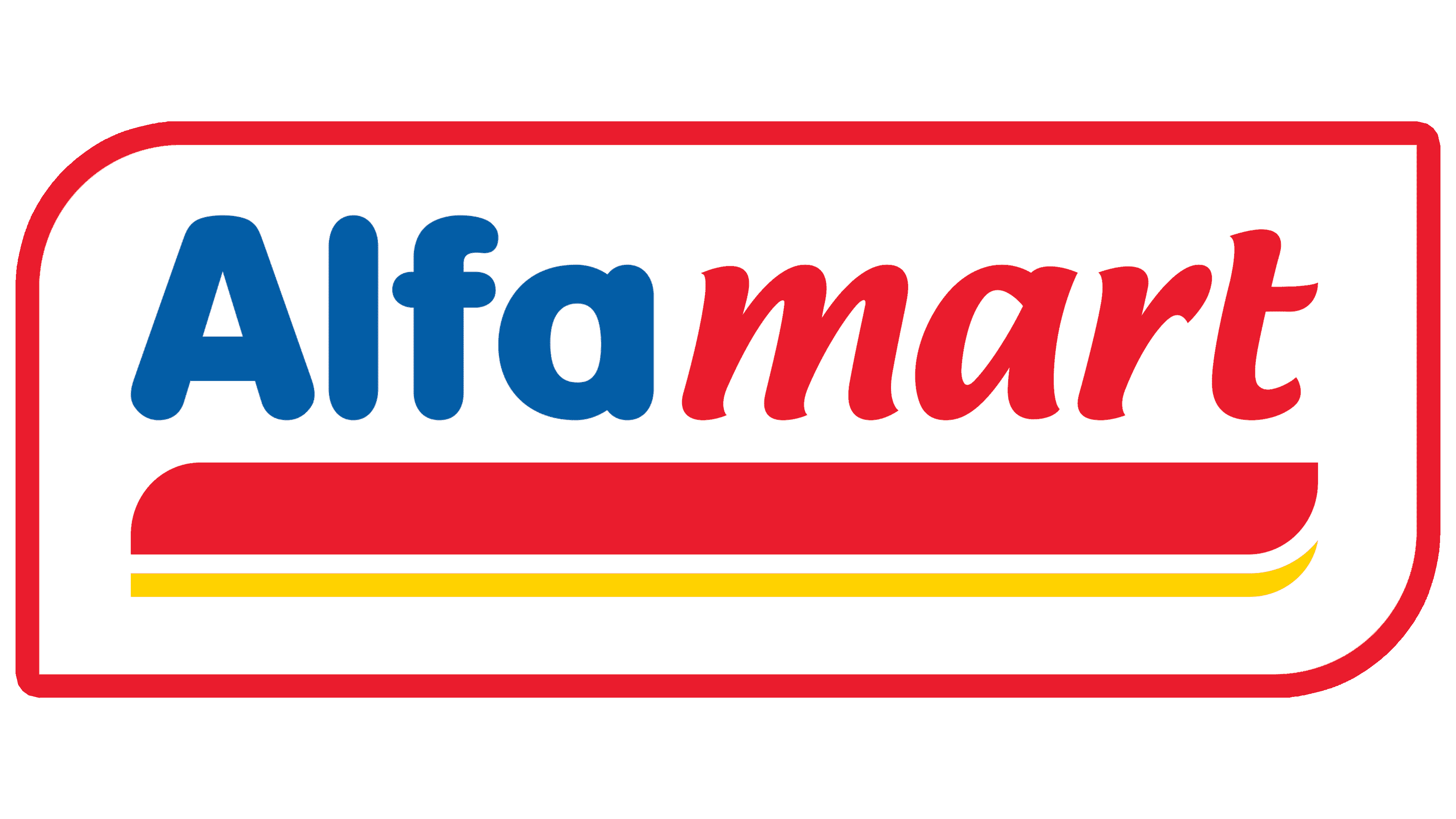 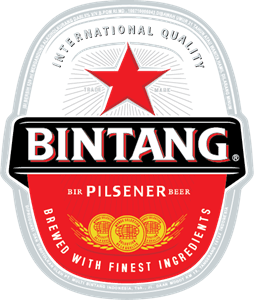 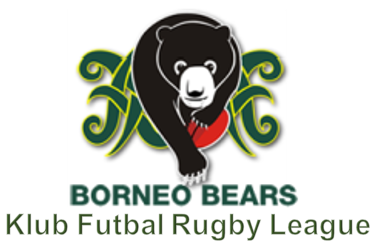 Team LogoTeam Jersey